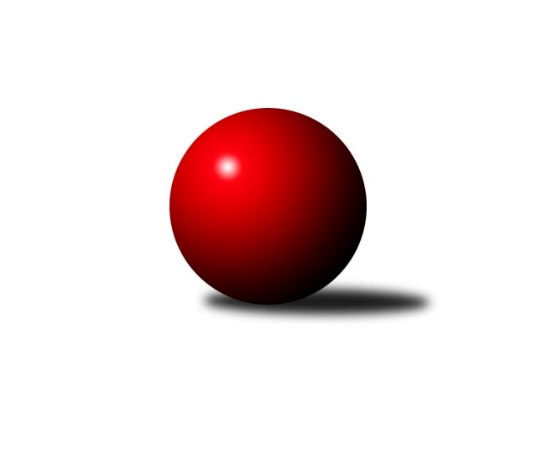 Č.7Ročník 2022/2023	12.11.2022Nejlepšího výkonu v tomto kole: 3579 dosáhlo družstvo: TJ Sokol Mistřín 3. KLM D 2022/2023Výsledky 7. kolaSouhrnný přehled výsledků:TJ Centropen Dačice B	- TJ Loko České Budějovice 	4:4	3420:3405	12.0:12.0	12.11.KK Vyškov B	- TJ Start Jihlava 	1:7	3319:3435	9.0:15.0	12.11.Vltavan Loučovice	- TJ Sokol Slavonice	1:7	3166:3285	8.5:15.5	12.11.TJ Lokomotiva Valtice  	- TJ Sokol Šanov 	6:2	3217:3129	13.0:11.0	12.11.TJ Sokol Mistřín 	- KK Slavoj Žirovnice 	7:1	3579:3338	16.0:8.0	12.11.Tabulka družstev:	1.	KK Jihlava B	6	4	1	1	28.0 : 20.0 	68.0 : 76.0 	 3259	9	2.	TJ Loko České Budějovice	7	4	1	2	33.0 : 23.0 	92.5 : 75.5 	 3269	9	3.	TJ Sokol Slavonice	6	4	0	2	31.5 : 16.5 	82.5 : 61.5 	 3284	8	4.	TJ Start Jihlava	6	3	1	2	28.0 : 20.0 	77.0 : 67.0 	 3252	7	5.	TJ Sokol Šanov	7	3	1	3	29.5 : 26.5 	87.0 : 81.0 	 3266	7	6.	TJ Centropen Dačice B	7	3	1	3	28.0 : 28.0 	84.5 : 83.5 	 3329	7	7.	Vltavan Loučovice	6	2	2	2	22.0 : 26.0 	70.0 : 74.0 	 3230	6	8.	TJ Lokomotiva Valtice 	7	3	0	4	25.0 : 31.0 	76.5 : 91.5 	 3207	6	9.	TJ Sokol Mistřín	6	2	0	4	22.0 : 26.0 	76.5 : 67.5 	 3226	4	10.	KK Vyškov B	6	2	0	4	17.0 : 31.0 	62.0 : 82.0 	 3278	4	11.	KK Slavoj Žirovnice	6	1	1	4	16.0 : 32.0 	63.5 : 80.5 	 3237	3Podrobné výsledky kola:	 TJ Centropen Dačice B	3420	4:4	3405	TJ Loko České Budějovice 	Pavel Kabelka	163 	 124 	 151 	166	604 	 3:1 	 555 	 137	156 	 136	126	Zdeněk Kamiš	Josef Brtník	137 	 154 	 153 	147	591 	 1:3 	 591 	 143	143 	 155	150	Martin Voltr	Petr Janák	137 	 138 	 147 	138	560 	 2:2 	 570 	 139	135 	 168	128	Tomáš Reban	Jan Neuvirt *1	127 	 130 	 143 	159	559 	 2:2 	 567 	 147	121 	 149	150	Jaroslav Mihál	Milan Kabelka	128 	 148 	 124 	113	513 	 1:3 	 555 	 142	129 	 135	149	Jan Sýkora	Tomáš Bártů	146 	 142 	 145 	160	593 	 3:1 	 567 	 148	133 	 138	148	Lukáš Klojdarozhodčí: Dvořák Stanislavstřídání: *1 od 61. hodu Lukáš PrknaNejlepší výkon utkání: 604 - Pavel Kabelka	 KK Vyškov B	3319	1:7	3435	TJ Start Jihlava 	Tomáš Vejmola	143 	 140 	 158 	135	576 	 1:3 	 627 	 150	162 	 147	168	Petr Votava	Eduard Varga	130 	 124 	 137 	127	518 	 2:2 	 546 	 160	112 	 148	126	Sebastián Zavřel	Pavel Zaremba	137 	 142 	 141 	154	574 	 1:3 	 589 	 160	151 	 148	130	Martin Votava	Pavel Vymazal	125 	 143 	 138 	137	543 	 2:2 	 570 	 147	135 	 137	151	Jiří Vlach	Tomáš Jelínek	142 	 125 	 140 	142	549 	 2:2 	 542 	 135	134 	 150	123	Roman Doležal	Jan Večerka	151 	 137 	 143 	128	559 	 1:3 	 561 	 124	143 	 149	145	Petr Hlaváčekrozhodčí: Břetislav LáníkNejlepší výkon utkání: 627 - Petr Votava	 Vltavan Loučovice	3166	1:7	3285	TJ Sokol Slavonice	Libor Dušek	140 	 124 	 135 	149	548 	 1:3 	 592 	 150	142 	 164	136	Jiří Matoušek	Radek Šlouf *1	114 	 125 	 122 	124	485 	 1:3 	 527 	 136	133 	 138	120	Miroslav Kadrnoška	Josef Gondek	142 	 156 	 129 	134	561 	 2:2 	 538 	 129	138 	 136	135	Michal Dostál	Miroslav Šuba	134 	 141 	 120 	125	520 	 2:2 	 531 	 123	153 	 143	112	Pavel Blažek	Jan Smolena	161 	 112 	 145 	105	523 	 1.5:2.5 	 562 	 141	134 	 145	142	Ladislav Chalupa	Robert Weis *2	130 	 143 	 135 	121	529 	 1:3 	 535 	 136	114 	 140	145	David Drobiličrozhodčí: Václav Klojda st.střídání: *1 od 61. hodu Tomáš Suchánek, *2 od 66. hodu Jaroslav SuchánekNejlepší výkon utkání: 592 - Jiří Matoušek	 TJ Lokomotiva Valtice  	3217	6:2	3129	TJ Sokol Šanov 	Josef Vařák	130 	 134 	 131 	131	526 	 2:2 	 524 	 136	130 	 142	116	Michal Stieranka	Jan Herzán	141 	 123 	 136 	140	540 	 2:2 	 568 	 168	145 	 120	135	Milan Volf	Zdeněk Musil	128 	 150 	 124 	148	550 	 3:1 	 474 	 128	108 	 124	114	Jiří Konvalinka	Robert Herůfek	140 	 152 	 136 	131	559 	 2:2 	 537 	 144	117 	 135	141	Tomáš Červenka	David Stára	118 	 133 	 136 	153	540 	 3:1 	 485 	 138	124 	 105	118	Jaroslav Klimentík	František Herůfek ml.	130 	 113 	 134 	125	502 	 1:3 	 541 	 138	136 	 126	141	Jan Zifčák ml.rozhodčí: Jiří MikaNejlepší výkon utkání: 568 - Milan Volf	 TJ Sokol Mistřín 	3579	7:1	3338	KK Slavoj Žirovnice 	Radek Blaha	156 	 147 	 144 	175	622 	 3:1 	 589 	 139	135 	 167	148	František Jakoubek	Josef Blaha	146 	 153 	 143 	161	603 	 4:0 	 559 	 134	150 	 134	141	Patrik Solař	Petr Valášek	150 	 144 	 157 	154	605 	 3:1 	 557 	 140	154 	 124	139	František Kožich	Marek Ingr	133 	 135 	 139 	163	570 	 2:2 	 519 	 134	139 	 137	109	David Švéda	Roman Macek	128 	 138 	 165 	145	576 	 1:3 	 549 	 132	146 	 120	151	Libor Kočovský	Radim Pešl	153 	 159 	 149 	142	603 	 3:1 	 565 	 129	150 	 136	150	Miroslav Čekalrozhodčí: Jakub CizlerNejlepší výkon utkání: 622 - Radek BlahaPořadí jednotlivců:	jméno hráče	družstvo	celkem	plné	dorážka	chyby	poměr kuž.	Maximum	1.	Petr Votava 	TJ Start Jihlava 	578.33	376.8	201.5	2.7	4/4	(627)	2.	Petr Mika 	TJ Sokol Šanov 	577.08	383.3	193.8	4.1	4/5	(632)	3.	Josef Gondek 	Vltavan Loučovice	574.50	379.0	195.5	5.3	4/4	(604)	4.	Josef Brtník 	TJ Centropen Dačice B	574.17	378.4	195.8	2.9	3/4	(591)	5.	Jiří Matoušek 	TJ Sokol Slavonice	573.42	376.7	196.8	2.8	4/4	(592)	6.	Pavel Kabelka 	TJ Centropen Dačice B	572.75	371.8	200.9	2.1	4/4	(617)	7.	Martin Votava 	TJ Start Jihlava 	572.50	375.7	196.8	3.3	4/4	(591)	8.	Jaroslav Mihál 	TJ Loko České Budějovice 	571.17	377.1	194.1	3.3	6/6	(616)	9.	Martin Voltr 	TJ Loko České Budějovice 	566.10	376.1	190.0	6.4	5/6	(619)	10.	Jan Večerka 	KK Vyškov B	565.75	373.0	192.8	5.0	2/3	(598)	11.	Petr Janák 	TJ Centropen Dačice B	565.67	374.8	190.9	4.0	4/4	(581)	12.	Jaroslav Matějka 	KK Jihlava B	561.00	377.2	183.8	4.5	3/4	(601)	13.	Tomáš Vejmola 	KK Vyškov B	561.00	378.1	182.9	4.4	3/3	(581)	14.	Josef Vařák 	TJ Lokomotiva Valtice  	560.50	374.2	186.3	5.5	4/4	(594)	15.	Pavel Vymazal 	KK Vyškov B	560.42	382.9	177.5	5.1	3/3	(603)	16.	Roman Macek 	TJ Sokol Mistřín 	559.67	372.9	186.8	5.3	3/4	(578)	17.	Miroslav Čekal 	KK Slavoj Žirovnice 	557.67	364.3	193.3	2.7	3/4	(565)	18.	Tomáš Červenka 	TJ Sokol Šanov 	555.93	367.6	188.3	5.0	5/5	(589)	19.	František Herůfek  ml.	TJ Lokomotiva Valtice  	554.56	370.5	184.1	6.5	4/4	(575)	20.	Radim Pešl 	TJ Sokol Mistřín 	554.25	369.8	184.4	3.1	4/4	(603)	21.	Matyáš Stránský 	KK Jihlava B	552.50	371.8	180.8	5.8	4/4	(589)	22.	Patrik Solař 	KK Slavoj Žirovnice 	551.92	368.3	183.6	5.9	4/4	(564)	23.	David Stára 	TJ Lokomotiva Valtice  	551.58	366.5	185.1	5.0	3/4	(572)	24.	Jiří Konvalinka 	TJ Sokol Šanov 	549.92	364.4	185.5	4.8	4/5	(592)	25.	Martin Čopák 	KK Jihlava B	549.92	372.6	177.3	4.8	4/4	(585)	26.	František Jakoubek 	KK Slavoj Žirovnice 	549.78	373.9	175.9	4.8	3/4	(589)	27.	Jakub Čopák 	KK Jihlava B	549.00	363.5	185.5	4.5	4/4	(581)	28.	Ladislav Chalupa 	TJ Sokol Slavonice	548.83	366.8	182.0	4.7	4/4	(562)	29.	Lukáš Klojda 	TJ Loko České Budějovice 	548.70	376.7	172.0	6.3	5/6	(577)	30.	Miroslav Kadrnoška 	TJ Sokol Slavonice	547.42	374.8	172.6	4.2	4/4	(585)	31.	Martin Fiala 	TJ Sokol Mistřín 	546.00	368.3	177.8	3.3	4/4	(575)	32.	Michal Dostál 	TJ Sokol Slavonice	545.89	367.2	178.7	5.7	3/4	(563)	33.	Kamil Bednář 	KK Vyškov B	545.33	372.3	173.0	7.0	3/3	(565)	34.	Lukáš Novák 	KK Jihlava B	545.17	364.5	180.7	5.0	3/4	(579)	35.	Jiří Vlach 	TJ Start Jihlava 	545.11	359.7	185.4	4.9	3/4	(570)	36.	Milan Volf 	TJ Sokol Šanov 	544.42	368.1	176.3	7.1	4/5	(568)	37.	Tomáš Jelínek 	KK Vyškov B	543.50	374.5	169.0	7.4	2/3	(554)	38.	Robert Weis 	Vltavan Loučovice	543.17	366.8	176.3	6.5	3/4	(568)	39.	Jan Smolena 	Vltavan Loučovice	541.25	367.3	174.0	7.8	4/4	(556)	40.	Lukáš Prkna 	TJ Centropen Dačice B	540.88	363.4	177.5	6.5	4/4	(565)	41.	Tomáš Bártů 	TJ Centropen Dačice B	540.00	367.5	172.5	3.6	4/4	(593)	42.	František Kožich 	KK Slavoj Žirovnice 	538.13	356.3	181.9	3.8	4/4	(557)	43.	Jaroslav Suchánek 	Vltavan Loučovice	537.67	363.7	174.0	4.7	3/4	(576)	44.	David Drobilič 	TJ Sokol Slavonice	537.00	363.8	173.3	6.0	4/4	(568)	45.	Jan Zifčák  ml.	TJ Sokol Šanov 	536.40	362.9	173.5	6.8	5/5	(554)	46.	Libor Kočovský 	KK Slavoj Žirovnice 	534.25	373.0	161.3	9.3	4/4	(606)	47.	Eduard Varga 	KK Vyškov B	534.13	378.8	155.4	11.0	2/3	(563)	48.	Marek Ingr 	TJ Sokol Mistřín 	533.92	360.2	173.8	5.2	4/4	(579)	49.	Miroslav Šuba 	Vltavan Loučovice	533.25	357.3	175.9	6.0	4/4	(539)	50.	Michal Stieranka 	TJ Sokol Šanov 	533.25	361.9	171.4	7.9	4/5	(544)	51.	Pavel Zaremba 	KK Vyškov B	532.22	358.7	173.6	8.8	3/3	(574)	52.	Jan Neuvirt 	TJ Centropen Dačice B	532.17	359.9	172.3	7.8	4/4	(550)	53.	Petr Valášek 	TJ Sokol Mistřín 	531.67	369.9	161.8	7.0	3/4	(605)	54.	Jan Herzán 	TJ Lokomotiva Valtice  	530.67	361.5	169.2	6.1	4/4	(552)	55.	Pavel Blažek 	TJ Sokol Slavonice	530.00	355.8	174.3	6.6	4/4	(558)	56.	Pavel Ryšavý 	KK Slavoj Žirovnice 	529.67	355.7	174.0	6.3	3/4	(572)	57.	Libor Dušek 	Vltavan Loučovice	528.83	370.2	158.7	7.4	4/4	(554)	58.	Roman Doležal 	TJ Start Jihlava 	528.67	358.8	169.8	3.6	4/4	(578)	59.	Petr Hlaváček 	TJ Start Jihlava 	527.63	362.1	165.5	6.4	4/4	(561)	60.	David Švéda 	KK Slavoj Žirovnice 	527.08	359.4	167.7	3.9	4/4	(570)	61.	Radek Blaha 	TJ Sokol Mistřín 	526.83	359.7	167.2	6.1	4/4	(622)	62.	Pavel Černý 	TJ Loko České Budějovice 	524.00	351.5	172.5	5.5	4/6	(546)	63.	Jan Sýkora 	TJ Loko České Budějovice 	522.00	358.9	163.1	5.1	4/6	(555)	64.	Sebastián Zavřel 	TJ Start Jihlava 	521.33	356.0	165.3	7.2	3/4	(546)	65.	Zdeněk Musil 	TJ Lokomotiva Valtice  	519.67	350.3	169.3	6.8	3/4	(550)	66.	Josef Blaha 	TJ Sokol Mistřín 	519.33	354.2	165.2	8.2	3/4	(603)		Milan Kabelka 	TJ Centropen Dačice B	573.38	379.6	193.8	3.1	2/4	(589)		Miroslav Pleskal 	KK Jihlava B	563.50	385.3	178.2	3.7	2/4	(597)		Tomáš Reban 	TJ Loko České Budějovice 	554.50	381.0	173.5	7.0	2/6	(570)		Zdeněk Kamiš 	TJ Loko České Budějovice 	553.00	374.0	179.0	3.7	3/6	(556)		Roman Krůza 	TJ Lokomotiva Valtice  	552.50	370.5	182.0	5.0	2/4	(561)		Václav Klojda  ml.	TJ Loko České Budějovice 	535.00	355.7	179.3	4.7	3/6	(564)		Jiří Douda 	TJ Loko České Budějovice 	534.50	372.5	162.0	6.0	2/6	(563)		Ivan Torony 	TJ Sokol Šanov 	532.00	367.0	165.0	9.0	1/5	(532)		Tomáš Dejmek 	KK Jihlava B	531.00	366.0	165.0	9.0	1/4	(531)		Roman Mlynarik 	TJ Lokomotiva Valtice  	529.00	376.8	152.3	10.3	2/4	(547)		Robert Herůfek 	TJ Lokomotiva Valtice  	528.17	358.3	169.8	8.0	2/4	(559)		Jiří Ondrák  ml.	TJ Sokol Slavonice	527.00	366.0	161.0	7.0	2/4	(536)		Jiří Poláček 	TJ Start Jihlava 	522.00	372.0	150.0	5.0	1/4	(522)		Martin Dolák 	KK Jihlava B	520.75	353.0	167.8	5.5	2/4	(555)		Jaroslav Klimentík 	TJ Sokol Šanov 	513.83	359.0	154.8	10.3	3/5	(536)		Petr Bakaj 	TJ Sokol Šanov 	511.00	350.0	161.0	7.0	1/5	(511)		Tomáš Polánský 	TJ Loko České Budějovice 	509.00	344.0	165.0	10.0	1/6	(509)		Jiří Bláha 	TJ Loko České Budějovice 	503.00	370.0	133.0	11.0	1/6	(503)		Tomáš Suchánek 	Vltavan Loučovice	496.00	338.0	158.0	2.0	1/4	(496)		Zdeněk Švehlík 	TJ Start Jihlava 	489.00	348.5	140.5	10.3	2/4	(526)		Robert Gecs 	TJ Lokomotiva Valtice  	461.00	331.0	130.0	11.0	1/4	(461)		Zbyněk Škoda 	TJ Lokomotiva Valtice  	449.00	321.0	128.0	17.0	1/4	(449)Sportovně technické informace:Starty náhradníků:registrační číslo	jméno a příjmení 	datum startu 	družstvo	číslo startu21883	Tomáš Reban	12.11.2022	TJ Loko České Budějovice 	3x10221	Radek Šlouf	12.11.2022	Vltavan Loučovice	1x
Hráči dopsaní na soupisku:registrační číslo	jméno a příjmení 	datum startu 	družstvo	Program dalšího kola:8. kolo19.11.2022	so	10:00	TJ Loko České Budějovice  - TJ Lokomotiva Valtice  	19.11.2022	so	12:00	TJ Start Jihlava  - KK Jihlava B				-- volný los -- - TJ Centropen Dačice B	19.11.2022	so	14:30	TJ Sokol Slavonice - TJ Sokol Mistřín 	19.11.2022	so	16:00	TJ Sokol Šanov  - Vltavan Loučovice	19.11.2022	so	16:00	KK Slavoj Žirovnice  - KK Vyškov B	20.11.2022	ne	9:00	KK Vyškov B - Vltavan Loučovice (předehrávka z 9. kola)	Nejlepší šestka kola - absolutněNejlepší šestka kola - absolutněNejlepší šestka kola - absolutněNejlepší šestka kola - absolutněNejlepší šestka kola - dle průměru kuželenNejlepší šestka kola - dle průměru kuželenNejlepší šestka kola - dle průměru kuželenNejlepší šestka kola - dle průměru kuželenNejlepší šestka kola - dle průměru kuželenPočetJménoNázev týmuVýkonPočetJménoNázev týmuPrůměr (%)Výkon2xPetr VotavaStart Jihlava6272xPetr VotavaStart Jihlava113.016271xRadek BlahaMistřín6222xJiří MatoušekSlavonice110.385922xPetr ValášekMistřín6051xRadek BlahaMistřín109.986224xPavel KabelkaDačice6044xPavel KabelkaDačice109.216041xJosef BlahaMistřín6031xMilan VolfŠanov107.815682xRadim PešlMistřín6031xTomáš BártůDačice107.22593